Circulating Cinema. Moving Image Research and the Transnational ArchiveInternational postgraduate workshopKing’s College London, British Film Institute28 October– 30 October 2019Sponsored by German Academic Exchange Service (DAAD)In association with the German Screen Studies Network
Monday 28 OctoberRoom: Bush House (SE) 2.019.30 	Coffee and registration 10.00 – 11.30 	Introduction 
 	Erica Carter (King’s College London) and Elizabeth Ward (University of Hull)	KEYNOTE LECTURE	Circulating Audiovisual Memories: Archival Strategies of Curation	Dagmar Brunow, Linnaeus University, Växjö, Sweden 11.30 	Coffee11.45 – 13.00 	Introduction to the Circulating Cinema Project
 	Erica Carter (King’s College London)	Focus on Distribution: Stanley Forman and ETV
 	Martin Brady and Franziska Nössig (King’s College London) 13.00 	Lunch 14.00 	Student presentations of own research and comments on reading 16.00 – 17.30 	BFI Reuben Library Visit 	Sarah Currant, Senior Librarian for Reader and Mediatheque Services, BFI 
 	Reuben Library18.30 	Film Screening (King’s Building K6.63)
 	Indian Life (John Jewell, 1940) (18 minutes); Around India with a Movie 
 	Camera (Sandhya Suri, 2018) (72 minutes) 20.00 	DinnerTuesday 29 OctoberRoom: Bush House (SE) 2.0510.30 	Whose Film Heritage? Mining Britain’s Colonial Film Archive	Grazia Ingravalle, Brunel University London12.30 	Lunch13.30 	Exile Film history: film culture networks and the print archive 	Julia Eisner (King’s College London and Tashi Petter (Queen Mary University 
 	of London)15.00	Group Research at BFI Library18.00 	Film Screening (Nash Lecture Theatre, King’s Building K2.31)  	Fair Rent (cinemat. Wolf Suschitsky, dir. Mary Beales, 1947) (11 minutes); The 
 	Small World of Sammy Lee (cinemat. Wolf Suschitsky, dir. Ken Hughes, 1963) 
 	(107’ minutes)Wednesday 30 OctoberRoom: Bush House (SE) 1.0610.00 – 12.00	BFI, 21 Stephen St, London W1T 1LN 
 	Whose film heritage II? 	Tour and talk by Patrick Russell, Head of Non-Fiction, BFI National Archive12.30 	Lunch (King’s College London)13.30 – 15.00	Plenary and Future Networking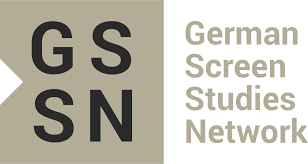 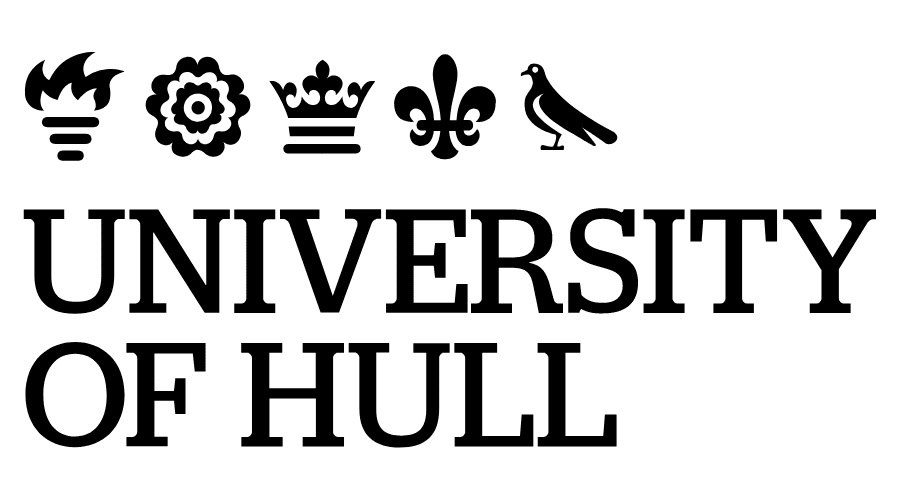 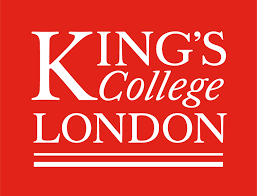 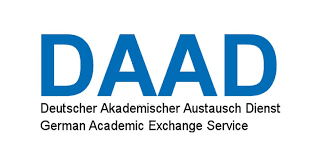 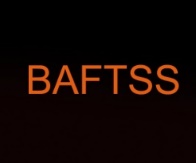 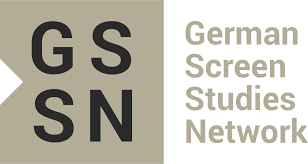 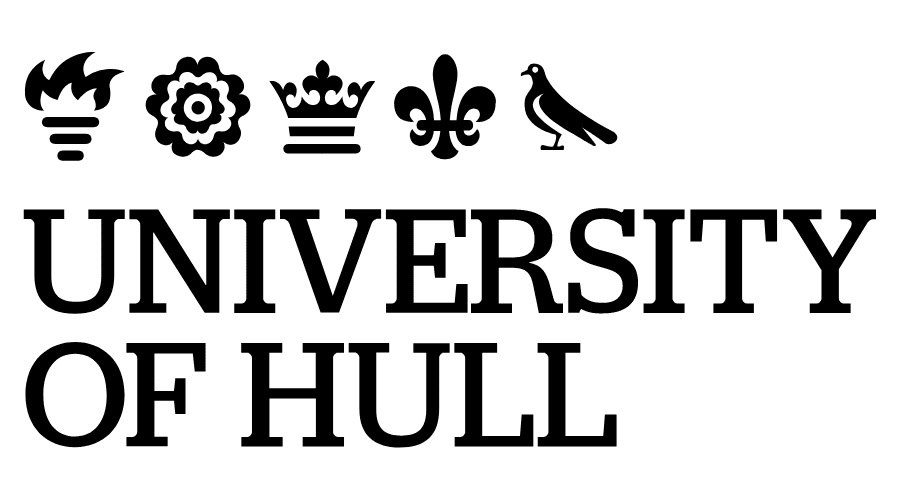 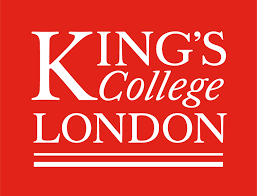 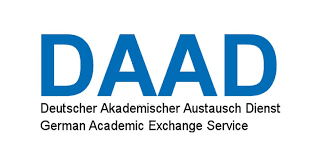 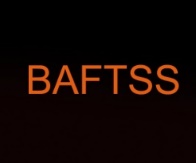 Participants and SpeakersLawrence Alexander	(University of Cambridge)Martin Brady	(King’s College London)Dagmar Brunow	(Linnaeus University)Erica Carter	(King’s College London)Victor Manuel Chavez	(Philipps-Universität Marburg)Sarah Currant	(British Film Institute)Hanja Daemon	(King’s College London)Julia Eisner	(King’s College London)Brittany Eldridge	(University College London)Amy Fligelstone	(Lancaster University)Andrea Gelardi	(University of St Andrews)Eleanor Halsall	(King’s College London)Grazia Ingravalle	(Brunel University London)Himadri Ketu	(Albert-Ludwigs-Universität Freiburg)Patricia Lehner	(University College London)Leila Mukhida	(University of Cambridge)Franziska Nössig	(King’s College London)Joseph Prestwich	(King’s College London)Tashi Petter	(Queen Mary University of London)Anushrut Ramakrishnan Agrwaal	(University of St Andrews)Anja Rekeszus	(King’s College London)Christian Rüdiger	(Freie Universität Berlin)Patrick Russell	(British Film Institute)Elizabeth Ward	(University of Hull)Fabienne Wolf	(Goethe-Universität, Frankfurt)